 MWF/IV.MAJORETTE SPORT WORLD CHAMPIONSHIP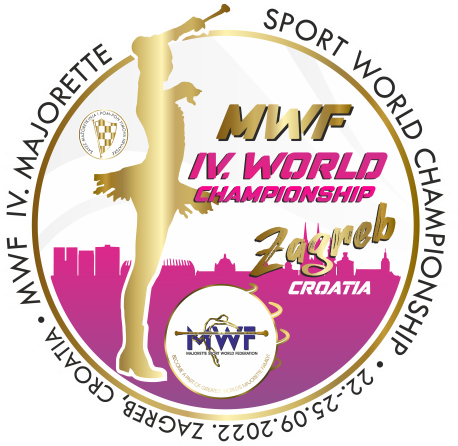 ZAGREB-CRO/22.-25.09.2022.APPLICATION FORM                            FOOD                                 DEADLINE-20.08.2022.Food  are served in a tent next to the sport hall where is a reserved space for all users who have ordered meals.RESERVATION: DEADLINE-20.08.2022.E-mail: savez.mazoretkinja.hrvatske@gmail.com Payment of 30% to  20.08.2022./ALL -15.09.2012.Adress: SAVEZ MAŽORETKINJA I POM-PON TIMOVA HRVATSKE              Frana Vrbanića 58. 10 000 ZAGREBBank account: RBA Raifeissen bank Austria d.d.IBAN HR922 484 0081 101 900 360                       SWIFT: RZBHHR2XDate:_____________________                                              Signature:______________                                             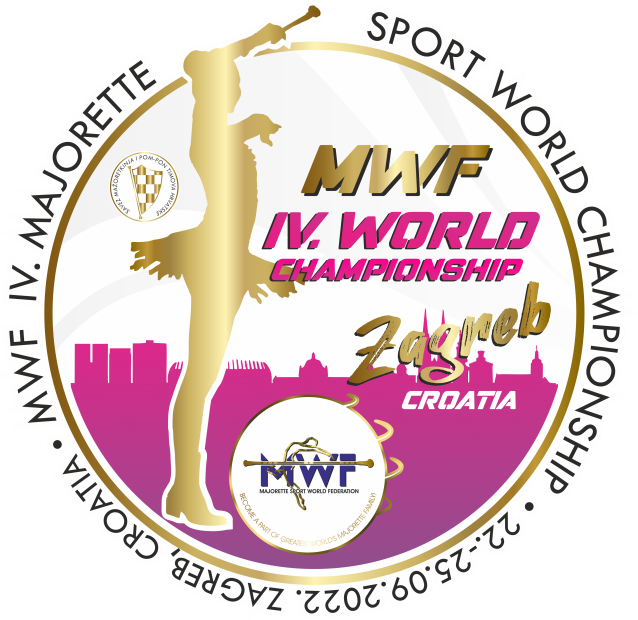 DATE:LUNCH/ 6.00 eurDINNER/ 6.00 eur23.09.2022.A/PASTA BOLOGNESEA/RISOTTO WITH PORK AND VEGETABLES /gluten-free/B/GRILL CHICKEN FILLET + COLORFUL RICE /gluten-free/B/BREADED CHICKEN FILLET + GRIED POTATOES24.09.2022.A/PORK ROAST WITH POTATOES /gluten-free/A/WOK WITH CHICKEN /gluten-free/B/CHICKEN PEPPER + PASTAB/PORK STEAK WITH VEGETABLES + BOILED POTATOES25.09.2022.A/RISOTTO WITH CHICKEN /gluten-free/A/PORK PEPPER + PALENTAB/PORK STEAK IN MEDITERRANEAN HERB SAUCE + PASTAB/MARINATED AND BAKED CHICKEN WITH BIZI RICE /gluten-free/TEAM:CONTACT PERSON:E-mail:Mob:Data for invoice:DATELUNCH-A/ BDINNER-A/BTOTAL23.09.2022.24.09.2022.25.09.2022.ALL: